Plan de trabajo artes visualesSeñor apoderado: De los niños que llevaron la lista de útiles y tienen su croquera allá pueden hacer estas actividades en una hoja de oficio para después adjuntar a la croquera al regreso de clases.Objetivo: Diseñar dibujos con diferentes tipos de líneasActividad: Dibujar utilizando distintos tipos de líneas (gruesa, delgada, recta, ondulada e irregular)Objetivo: Indicar colores cálidos y fríosActividad: Según la siguiente imagen colorea el siguiente dibujo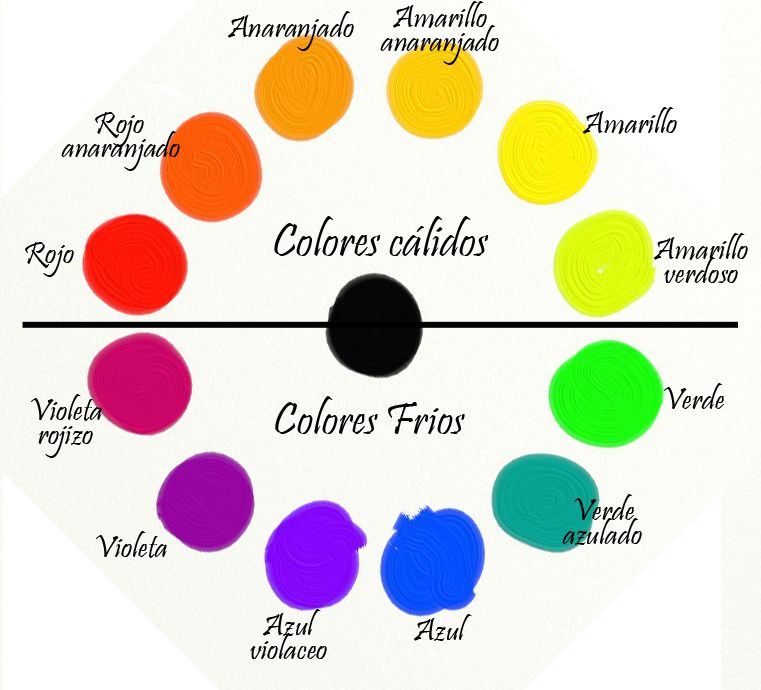 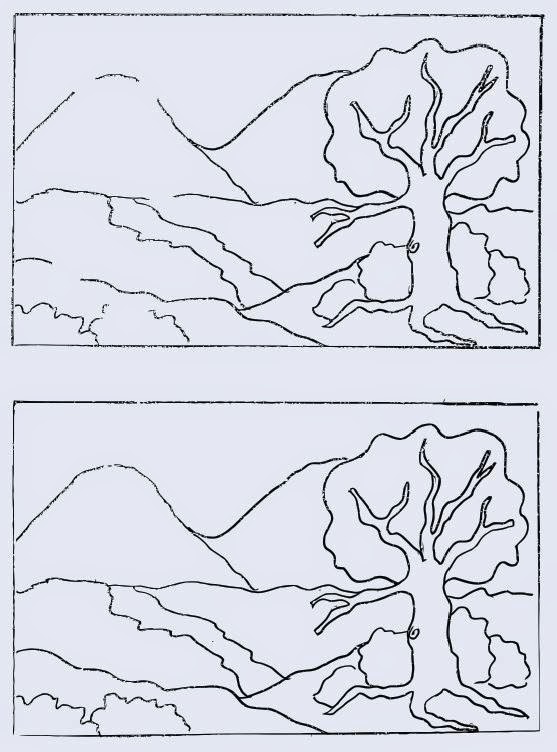 